Bar Price List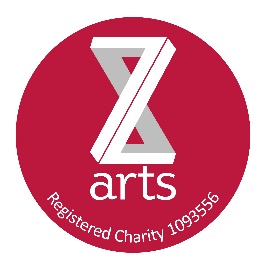 WINE125ml125ml175ml175ml250ml250mlBottle£3.00£3.00£4.00£4.00£5.00£5.00£15.00CAVASmall BottleSmall BottleBottle£5.00£5.00£17.50BOTTLED ALE/CIDERBOTTLED ALE/CIDERBOTTLED ALE/CIDERBOTTLED ALE/CIDERBOTTLED ALE/CIDERBudvar/CoronaBudvar/CoronaBudvar/CoronaBudvar/CoronaBudvar/Corona£3.50£3.50£3.50£3.50£3.50Red StripeRed StripeRed StripeRed StripeRed Stripe£3.50£3.50£3.50£3.50£3.50Erdinger / TyskieErdinger / TyskieErdinger / TyskieErdinger / TyskieErdinger / Tyskie£4.50£4.50£4.50£4.50£4.50Bottled AlesBottled AlesBottled AlesBottled AlesBottled Ales£4.50£4.50£4.50£4.50£4.50MagnersMagnersMagnersMagnersMagners£4.50£4.50£4.50£4.50£4.50Wyld WoodWyld WoodWyld WoodWyld WoodWyld Wood£4.50£4.50£4.50£4.50£4.50Flavoured CiderFlavoured CiderFlavoured CiderFlavoured CiderFlavoured Cider£4.50£4.50£4.50£4.50£4.50Alcohol Free Becks / Erdinger Alcohol Free Becks / Erdinger Alcohol Free Becks / Erdinger Alcohol Free Becks / Erdinger Alcohol Free Becks / Erdinger £2.50 / £3.00£2.50 / £3.00£2.50 / £3.00£2.50 / £3.00£2.50 / £3.00Soft DrinksSoft DrinksHot DrinksPop LargePop SmallPop LargePop Small£1.0050p£1.0050p£1.0050pLatte/cappuccino Americano/espresso£2.10£1.95£2.10£1.95£2.10£1.95Capri SunCapri Sun50p50p50pTea£1.80£1.80£1.80Juice cartonsJuice cartons85p85p85pHot Chocolate£2.00£2.00£2.00PerrierVolvicFruit JuicePerrierVolvicFruit Juice£1.50£1.00£1.50£1.50£1.00£1.50£1.50£1.00£1.50Mocha£2.20£2.20£2.20‘Top-up’ tea/coffee£3.50/£4.50(as many refills as you want)£3.50/£4.50(as many refills as you want)£3.50/£4.50(as many refills as you want)Tea and cakeCoffee and Cake £3.50£3.95£3.50£3.95£3.50£3.95Sweet snacksSweet snacksSavoury SnacksPropercorn Propercorn £1.25£1.25£1.25Real Crisps 95p95p95pTunnocks Tunnocks £1.00£1.00£1.00Kids CrispsPricemarkedPricemarkedPricemarkedEllas kitchen            £1.50                                                 £1.50                                                 £1.50                                      Lich Squares Lich Squares £1.50                £1.50                £1.50                Mini Cheddars 60p60p60pNak’d Bars CakesBlack Cat BrownieIce CreamsFruit/fruit portionNak’d Bars CakesBlack Cat BrownieIce CreamsFruit/fruit portion85p£2.25£1.95£2.0075p/£1.0085p£2.25£1.95£2.0075p/£1.0085p£2.25£1.95£2.0075p/£1.00Raisins    Nuts        25p90p25p90p25p90p